ПРАВИТЕЛЬСТВО РОССИЙСКОЙ ФЕДЕРАЦИИПОСТАНОВЛЕНИЕот 24 марта 2003 г. N 167О ПОРЯДКЕ ПРЕДСТАВЛЕНИЯ ГАРАНТИЙМАТЕРИАЛЬНОГО, МЕДИЦИНСКОГО И ЖИЛИЩНОГООБЕСПЕЧЕНИЯ ИНОСТРАННЫХ ГРАЖДАН И ЛИЦ БЕЗ ГРАЖДАНСТВАНА ПЕРИОД ИХ ПРЕБЫВАНИЯ В РОССИЙСКОЙ ФЕДЕРАЦИИВ соответствии со статьей 16 Федерального закона "О правовом положении иностранных граждан в Российской Федерации" (Собрание законодательства Российской Федерации, 2002, N 30, ст. 3032) Правительство Российской Федерации постановляет:1. Утвердить прилагаемое Положение о представлении гарантий материального, медицинского и жилищного обеспечения иностранных граждан и лиц без гражданства на период их пребывания в Российской Федерации.2. Внести в пункт 3 Положения о предъявлении иностранными гражданами и лицами без гражданства гарантий предоставления средств для их проживания на территории Российской Федерации и выезда из Российской Федерации, утвержденного Постановлением Правительства Российской Федерации от 1 октября 1998 г. N 1142 (Собрание законодательства Российской Федерации, 1998, N 41, ст. 5020; 1999, N 40, ст. 4862), следующие изменения и дополнение:а) подпункты "г" и "д" признать утратившими силу;б) подпункт "е" дополнить словами: "(в случае их въезда в Российскую Федерацию без оформления в установленном порядке приглашения на въезд в Российскую Федерацию)".Председатель ПравительстваРоссийской ФедерацииМ.КАСЬЯНОВПОЛОЖЕНИЕО ПРЕДСТАВЛЕНИИ ГАРАНТИЙ МАТЕРИАЛЬНОГО,МЕДИЦИНСКОГО И ЖИЛИЩНОГО ОБЕСПЕЧЕНИЯИНОСТРАННЫХ ГРАЖДАН И ЛИЦ БЕЗ ГРАЖДАНСТВАНА ПЕРИОД ИХ ПРЕБЫВАНИЯ В РОССИЙСКОЙ ФЕДЕРАЦИИ1. Настоящее Положение в соответствии со статьей 16 Федерального закона "О правовом положении иностранных граждан в Российской Федерации" определяет порядок представления приглашающей стороной гарантий материального, медицинского и жилищного обеспечения иностранного гражданина и лица без гражданства (далее именуется - иностранный гражданин) на период их пребывания в Российской Федерации.2. Приглашающей стороной являются:а) федеральные органы государственной власти;б) дипломатические представительства и консульские учреждения иностранных государств в Российской Федерации;в) международные организации и их представительства в Российской Федерации, а также представительства иностранных государств при международных организациях, находящихся в Российской Федерации;г) органы государственной власти субъектов Российской Федерации;д) органы местного самоуправления;е) юридические лица;ж) граждане Российской Федерации и постоянно проживающие в Российской Федерации иностранные граждане.3. Гарантиями материального, медицинского и жилищного обеспечения иностранного гражданина на период его пребывания в Российской Федерации являются гарантийные письма приглашающей стороны о принятии на себя следующих обязательств:а) предоставление приглашающей стороной денежных средств для проживания иностранного гражданина на период его пребывания в Российской Федерации в размере не ниже прожиточного минимума, установленного в соответствующем субъекте Российской Федерации, а также денежных средств, необходимых для выезда из Российской Федерации иностранного гражданина по окончании срока его пребывания в Российской Федерации;б) обеспечение приглашающей стороной иностранного гражданина, прибывающего в Российскую Федерацию в целях осуществления трудовой деятельности, заработной платой в размере не ниже минимального размера оплаты труда, установленного федеральным законом;в) обеспечение приглашающей стороной иностранного гражданина на период его пребывания в Российской Федерации страховым медицинским полисом, оформленным в установленном порядке, если иное не предусмотрено международным договором Российской Федерации, или предоставление иностранному гражданину при необходимости денежных средств для получения им медицинской помощи;г) жилищное обеспечение приглашающей стороной иностранного гражданина на период его пребывания в Российской Федерации в соответствии с социальной нормой площади жилья, установленной органом государственной власти соответствующего субъекта Российской Федерации.4. Физическое лицо, выступающее в качестве приглашающей стороны, прилагает к гарантийным письмам о материальном, медицинском и жилищном обеспечении иностранного гражданина на период его пребывания в Российской Федерации сведения о доходах (денежных средствах), позволяющих ему обеспечить выполнение обязательств, указанных в пункте 3 настоящего Положения.5. Приглашающая сторона при обращении в Министерство иностранных дел Российской Федерации либо Министерство внутренних дел Российской Федерации или его территориальный орган с ходатайством о выдаче приглашения на въезд в Российскую Федерацию одновременно представляет гарантии материального, медицинского и жилищного обеспечения иностранного гражданина на период его пребывания в Российской Федерации.(в ред. Постановлений Правительства РФ от 23.01.2007 N 42, от 25.05.2017 N 631)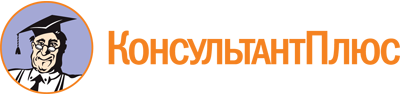 Постановление Правительства РФ от 24.03.2003 N 167
(ред. от 25.05.2017)
"О порядке представления гарантий материального, медицинского и жилищного обеспечения иностранных граждан и лиц без гражданства на период их пребывания в Российской Федерации"Документ предоставлен КонсультантПлюс

www.consultant.ru

Дата сохранения: 15.08.2023
 Список изменяющих документов(в ред. Постановлений Правительства РФ от 23.01.2007 N 42,от 25.05.2017 N 631)КонсультантПлюс: примечание.Пункт 2 фактически утратил силу в связи с изданием Постановления Правительства РФ от 24.04.2003 N 241, признавшего утратившим силу Положение о предъявлении иностранными гражданами и лицами без гражданства гарантий предоставления средств для их проживания на территории Российской Федерации и выезда из Российской Федерации.Список изменяющих документов(в ред. Постановлений Правительства РФ от 23.01.2007 N 42,от 25.05.2017 N 631)